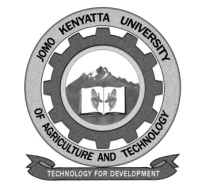 W1-2-60-1-6JOMO KENYATTA UNIVERSITY OF AGRICULTURE AND TECHNOLOGYUNIVERSITY EXAMINATIONS 2013/2014YEAR 4 SEMESTER II EXAMINATION FOR THE DEGREE OF BACHELOR OF SUPPLY CHAIN MANAGEMENTHSM 2427: TAXATIONDATE: December 2013							  TIME: 2 HOURSINSTRUCTIONS: ANSWER QUESTION ONE AND ANY OTHER TWO QUESTIONS IN SECTION BSECTION A (30 MARKS)QUESTION ONE“A worthwhile tax system in a modern economy should be multiple tax system”. Explain the need for a multiple tax system.				(8marks)Write short notes on the following Tax incidence and tax impactProgressive and proportionate taxTax avoidance and tax evasion						(12marks)Explain any five major canons of an optimal tax system			(10marks)SECTION BQUESTION TWOMr. Okilate retired from teaching in 2008 and was employed by Dandos Ltd, a private company as an accountant from 1st January 2009. He is married and has two children. His wife was a salaried employee of the company throughout the year ended 31st December 2009. She was paid salary of shs 6,000 per month (PAYE shs. 500 p.m). Okitale received the following amounts and benefits during the year ending 31st December 2009.Pension from previous employment sh 3,000 p.mSalary at sh 8,000 p.m (PAYE 720)HousingHe was housed by the company in rented premises and the company deducted 10% of his basic salary to cover part of the rent. The premises are rented at sh. 9,000 p.mSalary bonus sh 5,000Re-imbursement of school fees for children sh 15,000Medical expenses paid by his employer of shs 13,000. The company has a medical scheme which covers only the senior employeesInsurance – the employer paid 5% of his basic annual salary to Kenya Assurance Company Ltd for his life insurance policiesDividend – shs 13,600 net. He holds 2% of the shares in the companyIncome from other sources includedRent –the following is the rent scheduleA					shs		shs Gross rent						55,000ExpensesRepair 				1,000Interest on mortgage		24,000Bad debts 	- specific		2,500General		1,460Legal fees – Rent collection	4,000Land rent and rates		3,500		36,460							18,540InterestPost office					3,000Middle Africa Finance A/c (net)		9,000Tax reserve certificate			2,500						14,500The excess of income over expenditure from farming was shs 15,000 for the years. Mr. Okilate had a few cows and grew maize and cassava in 3 acre farm at his home. 50% of the produce from his farm is consumed by his family. He did not claim any capital deduction Required:Calculate Mr. Okilate’s tax liability for the year of income 2010 showing the date due									(20marks)QUESTION THREEA B and C are partners trading under the name ABC agencies. They share profits and losses in the ratio of 4:3:3. Given below is the profit and loss account of the partnership as at 31st December 2010Salaries and wages		280,000	Gross profit			2,300,000Rent rates and taxes		150,000	miscellaneous receipts	150,000Office expenses		204,000	Discounts			80,000Printing and stationery	64,000		Rent from property		132,000Instalments tax paid		45,000		Profit on sale of shares	100,000Advertising 			73,000		Interest on deposits		120,000Interest on capitalA				60,000B				70,000C				80,000Legal charges 		82,000Commission to partnersA				45,000C				35,000Depreciation 			92,000Bad debts			68,000General expenses		99,000Donation to famine relief	100,000General reserve 		120,000Local taxes on property	12,000Electricity			46,000Showroom expenses 	117,000Net profit			1,040,000				2,882,000					2,882,000	The partners have provided the following information in support of the accountsIt has been the practice to value the stocks at the cost price however the closing stock (at 31st December 2010 – shs 180,000) has been valued at market price which is less by 10% of its cost priceSalaries and wage include salaries amounting to shs 40,000 paid t BAdvertising includes shs 10,000 spent on advertising campaign to introduce a new product in the market.Legal charges include a sum of shs. 12,000 paid as a fine and penaltyCapital allowances have been agreed with the commissioner of income tax at sh 90,000Mr. A’s other income includes sh 120,000 from rent. He has brought forward business loss of 135,000 from the assessment of the year of income 2009 of the partnership.Mr. B has got no other income Mr. C has income of shs 200,000 from beti winnings. He has brought forward business loss of shs. 135,000 from assessment of the year of income for 2009 partnershipRequired:Compute the total taxable income from the partnership business 	(12marks)Allocate the profits amongst the partners				(4marks)Calculate the taxable income of each partner for the year of income 2010(4marks)QUESTION FOURPQY is a ltd company. Its P&L account for the year ending 31st December 2012 is as follows Profit and Loss AccountSalaries and wages			350,000	Gross profit		1,200,000Audit fees				12,000		Dividend received	40,000Bank interest and charges		15,000		Discounts received 	15,000General expenses			45,000General repairs			34,000Rent and rate				240,000Bad debts				24,000Depreciation 				58,000Water and electricity			60,000Legal expenses			16,000Postage and telephone		42,000Net profit				359,000					1,255,000				1,255,000Additional information General repairs include:Alteration to toilets					25,000Repairs of motor vehicles				9,000							34,000General expenses consists of Fines in respect of breach of law			10,000Corporation tax paid					15,000General administration 				20,000							45,000Legal expenses consists of Staff contracts					8,000Cost of collective bad debts				8,000							16,000Bad debts analysisBad debts incurred 					8,000Increased in price for bad debtsGeneral						10,000Specific						6,000							24,000Required:Compute the adjusted profit of the company liable to corporation tax for year 2010, the tax payable and how they are payable					(20marks)QUESTION FIVEExplain any other sources of revenue to the government apart from taxes(8marks)For the year ended 31st December 2010, Mr. Kimilu had the following transactionsSales at standard rate 16%				1,600,000Sales at zero rate					400,000Plant sold in Kenya 					100,000Plant sold overseas					50,000Exempt sales						800,000Purchases at standard rate 16%			600,000Purchases at zero rate				100,000Wages							900,000Required:Calculate the amount of output which Mr Kimilu will be required to account for and how  much input tax can be deducted there from for the year ended 31st December 2010										(12marks)